Angket Motivasi BelajarNama		:No. Absen	:Kelas		:Petunjuk pengisian angket:Berdoalah sebelum mulai mengisi angket dibawah ini.Isilah daftar identitas yang telah disediakan.Bacalah setiap pernyataan dengan teliti dan seksama.Berilah tanda centang (√) pada kolom selalu, sering, kadang-kadang dan tidak pernah sesuai dengan keadaan sebenarnya.Semua jawaban adalah benar tidak ada yang salah, oleh karena itu jawablah semua pernyataan sesua keadaan yang kamu alami dengan jujur.Seluruh pernyataan wajib dijawab dan tidak diperbolehkan menjawab lebih dari satu.Soal Hasil BelajarKubus merupakan bangun ruang yang jumlah rusuknya sebanyak ….10    12    14   16Ina ingin menggambar sebuah bangun ruang. Bangun ruang yang digambar Ina bercirikan memiliki 12 rusuk, 8 titik sudut, 6 sisi yang berbentuk persegi, 3 pasang bidang sejajarnya sama dan sebangun, 12 diagonal sisi, 4 diagonal ruang dan 6 bidang diagonal. Bangun ruang yang digambar Ina adalah …Persegi panjangPersegiBalokKubus Kubus memiliki: Empat sisi persegi 12 rusuk yang sama panjang 6 buah sudut Volume = s x s x s Pernyataan di atas yang benar adalah…. (1) dan (3)           (2) dan (4)     (1), (2) dan (3)(4) saja     Perhatikan gambar di bawah ini!Sisi balok di atas yang ukuran panjangnya sama dengan sisi CG adalah sisi ….BF, DH dan AE  AB, CD dan GH AE, BF dan EF AE, DH dan FGPada soal no. 3 sisi ABCD mempunyai ukuran yang sama dengan sisi ….ADHE   BCGF   CDHG  EFGHSemua titik sudut yang dimiliki bangun balok adalah ….berbeda-bedaSama besarBerbentuk lancipBerbentuk tumpulBenda-benda berikut berbentuk balok, kecuali …Kulkas Batu bataRubik Lemari Perhatikan gambar di bawah ini!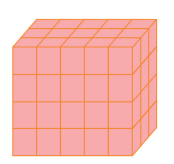 Volume balok diatas adalah …75 kubus satuan 20 kubus satuan60 kubus satuan15 kubus satuanPerhatikan gambar di bawah ini!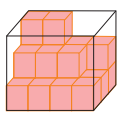 Volume balok transparan diatas adalah …11 kubus satuan24 kubus satuan27 kubus satuan36 kubus satuanSiti memiliki sebuah kubus satuan yang terbuat dari kertas dengan ukuran sisi 4 cm x 4 cm. Siti ingin menghitung volume balok jika pada bangun ruang balok  memiliki panjang 16 cm, lebar 8 cm dan tinggi 4 cm. Volume balok terseut adalah …8 kubus satuan32 kubus satuan16 kubus satuan36 kubus satuanJika diketahui volume balok adalah 30 kubus satuan. Panjang pada balok tersebut 5 kubus satuan dengan lebar 3 kubus satuan. Maka tinggibalok tersebut adalah …10 kubus satuan5 kubus satuan2 kubus satuan3 kubus satuanSebuah balok mempunyai panjang 50 cm, lebar 34 cm dan tinggi 20 cm. Volume balok tersebut adalah …34.000 cm310.400 cm351.000 cm317.000 cm3Tinggi balok yang volumenya 175 cm3 dengan luas alas 25 cm2 adalah ...5 cm6 cm7 cm8 cmSebuah balok mempunyai volume 4.752 cm³. Jika panjang dan lebar balok adalah 24 cm dan 18 cm, maka tingginya adalah..... cm  9 11 12 13Sebuah balok mempunyai bidang alas berbentuk persegi panjang dengan ukuran 21 cm x 15 cm dan bidang samping berukuran 15 cm x 10 cm. Bidang depan balok tersebut adalah ... Persegi berukuran 10 cm x 10 cm Persegi berukuran 15 cm x 15 cm Persegi panjang berukuran 21 cm x 10 cm Persegi panjang berukuran 36 cm x 25 cmRudi mempunyai dua buah kubus yang panjang rusuknya 15 cm. Jika kedua kubus ditempelkan sejajar akan membentuk balok dengan ukuran …Panjang = 30 cm, lebar = 30 cm dan tinggi = 15 cm Panjang = 30 cm, lebar = 15 cm dan tinggi = 15 cm Panjang = 45 cm, lebar = 30 cm dan tinggi = 15 cm Panjang = 30 cm, lebar = 30 cm dan tinggi = 30 cmVolume sebuah balok sama dengan volume kubus yang panjang rusuknya 24 cm. Jika panjang dan lebar balok tersebut adalah 36 cm dan 32 cm, maka tinggi balok adalah..... cm 16 18 2112Perhatikan gambar di bawah ini!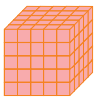 Volume kubus diatas adalah ..100 kubus satuan125 kubus satuan50 kubus satuan150 kubus satuanKotak kubus rusuknya 36 cm, diisi kubus kecil dengan panjang rusuk 2 cm. Kubus kecil yang dapat diisikan ke dalam kubus besar adalah …5.832 kubus kecil4.096 kubus kecil6.859 kubus kecil4.913 kubus kecilFarhan menyimpan mainannya dalam sebuah kotak yang berbentuk kubus dengan panjang rusuk 50 cm. Volume kotak mainan Farhan adalah..... 5.000 cm³ 25.000 cm³ 125.000 cm³ 625.000 cm³Volume kubus yang mempunyai rusuk 8 cm adalah..... 64 cm³ 384 cm³ 512 cm³ 800 cm³Ayana mempunyai kubus yang panjang rusuknya 12 cm. Rafika mempunyai kubus yang panjang rusuknya 20 cm. Selisih volume kubus Ayana dan kubus Rafika adalah.... 512 cm³ 800 cm³ 5.120 cm³ 6.272 cm³Sebuah kubus memiliki volume 729 cm³. Panjang rusuk tersebut adalah..... 13 cm 19 cm 9 cm 23 cmDua buah kubus masing masing mempunyai volume 1.331 cm³ dan 3.375 cm³. Selisih panjang rusuk kedua kubus tersebut adalah.... 6 cm 4 cm  7 cm 9 cmDua kubus ditumpuk seperti gambar berikut! 32 cm 42 cm 48 cm38 cm Indikator Motivasi Belajar (Uno, 2021)NoPernyataanPilihan JawabanPilihan JawabanPilihan JawabanPilihan JawabanIndikator Motivasi Belajar (Uno, 2021)NoPernyataanSelalu(4)Sering(3)Kadang-Kadang(2)Tidak Pernah(1)Adanya hasrat dan kenginan belajar1Saya belajar agar mendapatkan hasil belajar yang baikAdanya hasrat dan kenginan belajar2Saya akan mempelajari materi yang belum saya pahami berulang kaliAdanya hasrat dan kenginan belajar3Saya rajin ke sekolah untuk belajar bersama dengan teman-temanAdanya dorongan dan kebutuhan melakukan kegiatan4Saya senang mencari informasi yang berhubungan dengan materi dari berbagai sumberAdanya dorongan dan kebutuhan melakukan kegiatan5Saya tidak malu bertanya jika saya tidak pahamAdanya dorongan dan kebutuhan melakukan kegiatan6Saya menghabiskan banyak waktu untuk mengikuti kegiatan ekstrakurikuler yang terkat dengan pelajaran di sekolahAdanya harapan dan cita-cita masa depan7Saya rajin belajar agar cita-cita saya tercapaiAdanya harapan dan cita-cita masa depan8Saya rajin belajar agar bakat yang saya miliki dapat berkembangAdanya harapan dan cita-cita masa depan9Setiap ada waktu luang, saya gunakan untuk belajarAdanya harapan dan cita-cita masa depan10Saya mengunjungi perpustakaan sekolah untuk membaca buku pelajaranAdanya penghargaan dalam belajar11Saya mendapatkan penghargaan atau pujian dari guru saat hasil belajar saya baik Adanya penghargaan dalam belajar12Saya mendapatkan penghargaan atau pujian dari orang tua saat hasil belajar saya baikAdanya kegiatan yang menarik13Pembelajaran yang dilakukan oleh guru menarik dan menyenangkanAdanya kegiatan yang menarik14Orang tua saya membelikan buku bacaan yang dapat meningkatkan hasil belajarAdanya kegiatan yang menarik15Ketika guru menggunakan media pembelajaran saya sangat antusias dalam belajarAdanya kegiatan yang menarik16Ketika guru menggunakan model pembelajaran saya sangat antusias dalam belajarAdanya lingkungan belajar yang kondusif17Ruang belajar dirumah sangat nyaman sehingga saya berkonsentrasi dalam belajarAdanya lingkungan belajar yang kondusif18Saya senang belajar di dalam kelas maupundi luar kelasAdanya lingkungan belajar yang kondusif19Kondisi lingkungan di sekitar sekolah saya sangat mendukung untuk kegiatan belajar Adanya lingkungan belajar yang kondusif20Kondisi lingkungan di sekitar rumah saya sangat mendukung untuk kegiatan belajar 